Schooner Mersey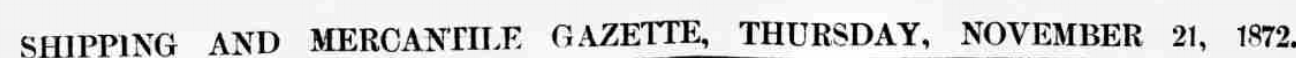 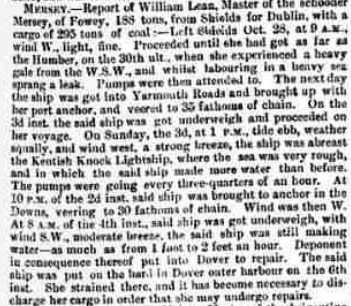 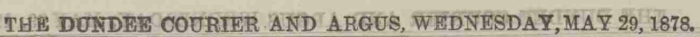 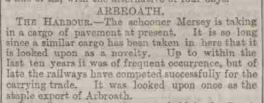 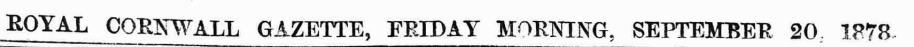 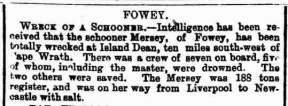 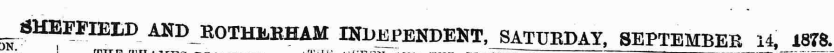 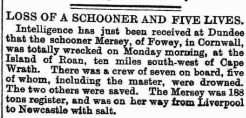 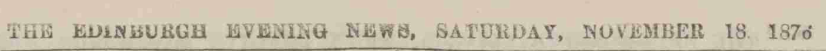 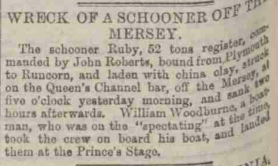 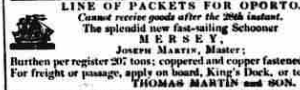 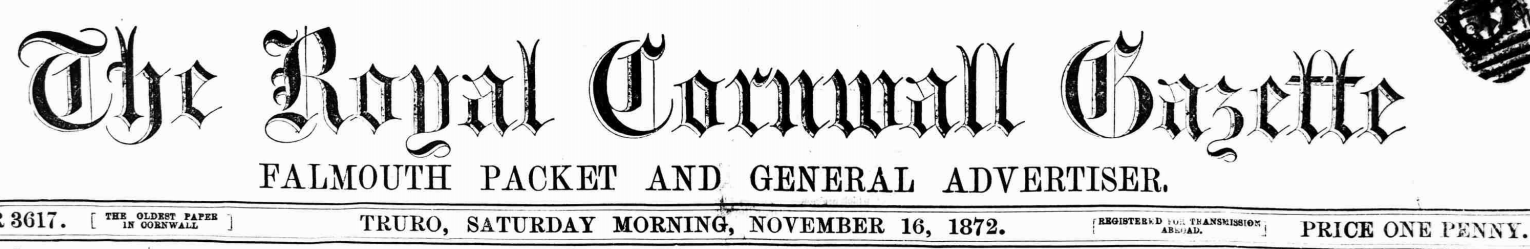 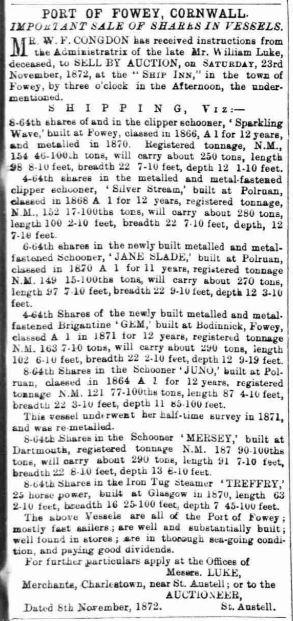 Vessel NameOfficial NumberOfficial NumberSignal lettersRig /Type Where builtWhere builtBuilderBuilderYear builtYear builtYear builtYear endYear endreg tonsreg tonsMERSEY30323032HRPCSchoonerSchoonerDartmouthDartmouth18391839183918781878188  OWNERS/ MANAGERS/REGISTRATION DETAILS  OWNERS/ MANAGERS/REGISTRATION DETAILSNotesNotesNotesNotesNotesNotesNotesNotesNotesMASTERSMASTERSMASTERSMASTERSMASTERSMASTERS1865 William Smith, Polruan.1865 William Smith, Polruan.registered in Glasgow 8th December 1853.to 1865 in mid-September 1878 she was lost at Island Dean 10 miles south west of Cape Wrath. 5 crew drowned and two saved. She was on her way from Liverpool to Newcastle with cargo salt.registered in Glasgow 8th December 1853.to 1865 in mid-September 1878 she was lost at Island Dean 10 miles south west of Cape Wrath. 5 crew drowned and two saved. She was on her way from Liverpool to Newcastle with cargo salt.registered in Glasgow 8th December 1853.to 1865 in mid-September 1878 she was lost at Island Dean 10 miles south west of Cape Wrath. 5 crew drowned and two saved. She was on her way from Liverpool to Newcastle with cargo salt.registered in Glasgow 8th December 1853.to 1865 in mid-September 1878 she was lost at Island Dean 10 miles south west of Cape Wrath. 5 crew drowned and two saved. She was on her way from Liverpool to Newcastle with cargo salt.registered in Glasgow 8th December 1853.to 1865 in mid-September 1878 she was lost at Island Dean 10 miles south west of Cape Wrath. 5 crew drowned and two saved. She was on her way from Liverpool to Newcastle with cargo salt.registered in Glasgow 8th December 1853.to 1865 in mid-September 1878 she was lost at Island Dean 10 miles south west of Cape Wrath. 5 crew drowned and two saved. She was on her way from Liverpool to Newcastle with cargo salt.registered in Glasgow 8th December 1853.to 1865 in mid-September 1878 she was lost at Island Dean 10 miles south west of Cape Wrath. 5 crew drowned and two saved. She was on her way from Liverpool to Newcastle with cargo salt.registered in Glasgow 8th December 1853.to 1865 in mid-September 1878 she was lost at Island Dean 10 miles south west of Cape Wrath. 5 crew drowned and two saved. She was on her way from Liverpool to Newcastle with cargo salt.registered in Glasgow 8th December 1853.to 1865 in mid-September 1878 she was lost at Island Dean 10 miles south west of Cape Wrath. 5 crew drowned and two saved. She was on her way from Liverpool to Newcastle with cargo salt.Joseph Martin 1839.             A.McNeill 1867Joseph Martin 1839.             A.McNeill 1867Joseph Martin 1839.             A.McNeill 1867Joseph Martin 1839.             A.McNeill 1867Joseph Martin 1839.             A.McNeill 1867Joseph Martin 1839.             A.McNeill 1867